Care of Earth 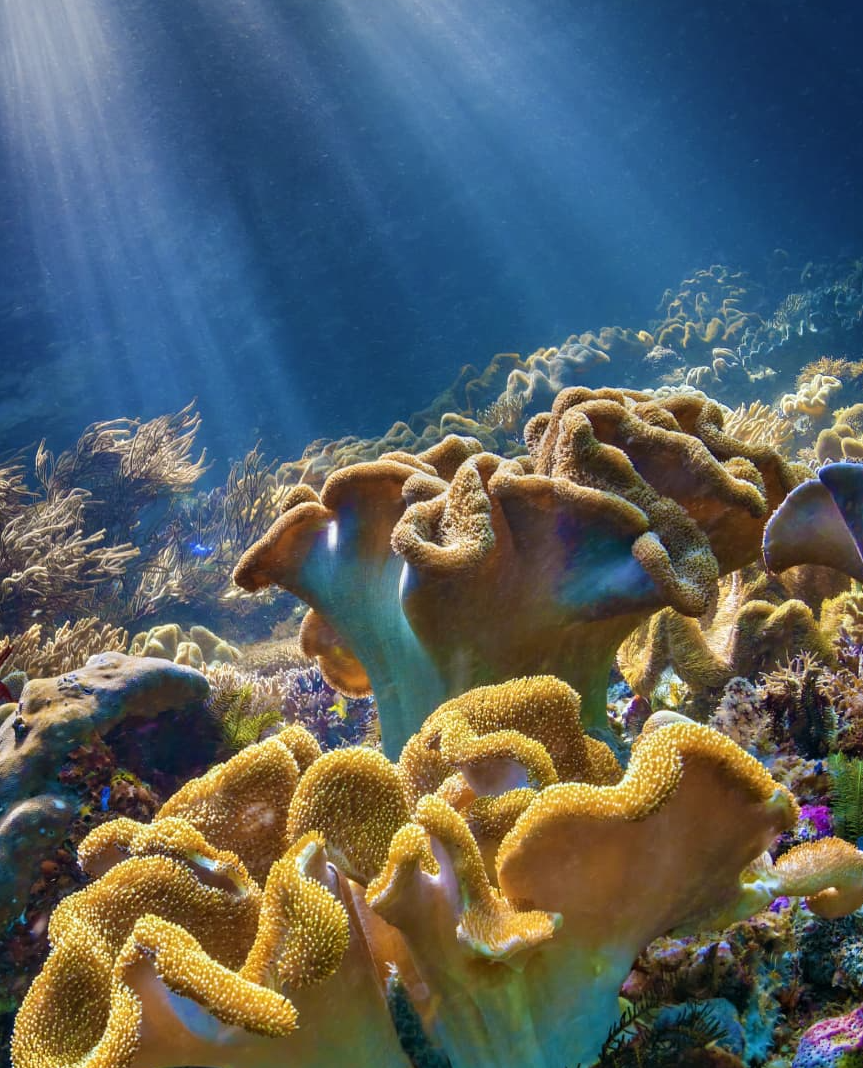 Challenge and CommitmentInternational World Oceans Day June 8, 2022From your Laudato Si’ Action Plan (LSAP) Committee:Challenge:  Watch a 15-minute Informational Video on the impact of plastic on the oceans. “Plastic Pollution: How Humans are Turning the World into Plastic” https://www.youtube.com/watch?v=RS7IzU2VJIQCommitment:Make a personal or community pledge to be part of the solution.To make a pledge online following the video presentation go to:https://www.cleanseas.orgWhile on this website check out “Story: Plastic check: what’s in your bathroom?”Read more about Oceans Day:   click hereRead about 5 ways to celebrate  Oceans Day:  click hereCheck out this book: How to Give Up Plastic by Will McCallumTo preview: click hereIf you watch the video let us know your thoughts and any commitments you make as an individual or as a community via email to sremorales@doc1633.org.   Thank you!